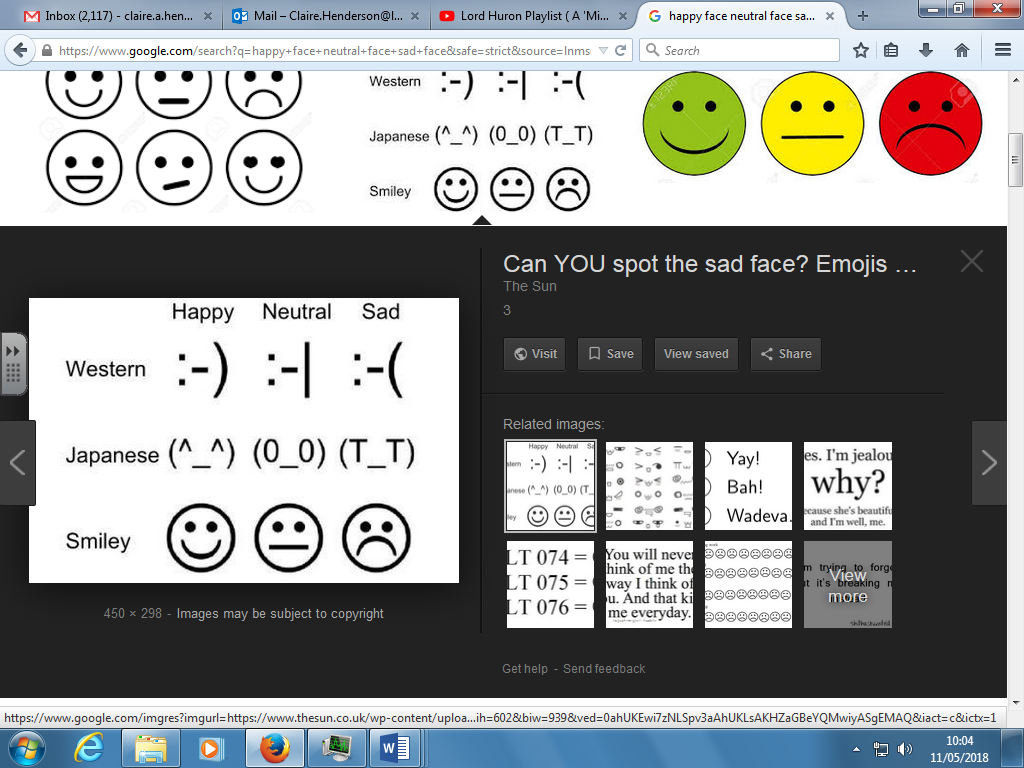 Listening and TalkingI can show understanding of familiar words and phrases in TV and film clips.I can listen, take turns and contribute in mostly pre-prepared conversations.I can ask for help in a conversation or express that something is not understood.I can use polite social phrases to start and finish conversations.I can work in a pair or a team to create a conversation or a role play.I can work with others to practise new vocabulary through games and speaking.WritingI can work as part of a team to plan, create a review a piece of writing.I can use a dictionary or digital technology to check the accuracy of a piece of writing. I can apply memory skills and knowledge to spell familiar words correctly. I can write longer sentences using literacy skills well (commas, full stops, accents). ReadingI can use a bilingual dictionary to check and spell unfamiliar words in the foreign language.I can use grammar skills to identify nouns, pronouns, adjectives and verbs in a reading text.I can use reading skills to identify the main point of a text in the foreign language. Reading for pleasureI can show understanding of authentic foreign texts by making notes and answering questions.I can use knowledge of grammar, contextual clues and cognates to understand texts.I can read texts and discuss the similarities and difference between Scotland and the foreign country.PresentingI can work as part of a team to deliver a presentation in the Modern Language. I can recognise one or more tense when someone is speaking in the Modern Language.I can communicate confidently in a foreign language so others can understand. I can use resources (dictionary, help sheets, vocabulary lists) to plan a presentation. 